ПОЯСНЮВАЛЬНА ЗАПИСКА№ ПЗН-43881 від 15.08.2022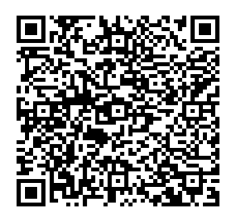 до проєкту рішення Київської міської ради:Про передачу ТОВАРИСТВУ З ОБМЕЖЕНОЮ ВІДПОВІДАЛЬНІСТЮ «П-9» земельної ділянки в оренду для експлуатації та обслуговування нежитлової будівлі (зміна цільового призначення) на площі Петропавлівській, 9 в Оболонському районі міста КиєваЮридична особа:*за даними Єдиного державного реєстру юридичних осіб, фізичних осіб- підприємців та громадських формуваньВідомості про земельну ділянку (кадастровий № 8000000000:78:111:0012).3. Обґрунтування прийняття рішення.Відповідно до Земельного кодексу України та Порядку набуття прав на землю із земель комунальної власності у місті Києві, затвердженого рішенням Київської міської ради                         від 20.04.2017 № 241/2463, Департаментом земельних ресурсів виконавчого органу Київської міської ради (Київської міської державної адміністрації) розроблено проєкт рішення Київської міської ради.4. Мета прийняття рішення.Метою прийняття рішення є забезпечення реалізації встановленого Земельним кодексом України права особи на оформлення права користування на землю.5. Особливі характеристики ділянки.Стан нормативно-правової бази у даній сфері правового регулювання.Загальні засади та порядок передачі земельних ділянок у власність чи користування зацікавленим особам визначено Земельним кодексом України та Порядком набуття прав на землю із земель комунальної власності у місті Києві, затвердженим рішенням Київської міської ради від 20.04.2017 № 241/2463.Фінансово-економічне обґрунтування.Реалізація рішення не потребує додаткових витрат міського бюджету.Відповідно до Податкового кодексу України, Закону України «Про оренду землі» та рішення Київської міської ради від 09.12.2021 № 3704/3745 «Про бюджет міста Києва на 2022 рік» розрахунковий розмір річної орендної плати складатиме: ісуючий 1 683 грн 09 коп.                  (0,1 %), прєктний 229 321 грн 31 коп (5%).Прогноз соціально-економічних та інших наслідків прийняття рішення.Наслідками прийняття розробленого проєкту рішення стане:        - реалізація зацікавленою особою своїх прав щодо використання земельної ділянки.Доповідач: директор Департаменту земельних ресурсів Валентина ПЕЛИХ. Назва	ТОВАРИСТВО З ОБМЕЖЕНОЮ ВІДПОВІДАЛЬНІСТЮ «П-9» Перелік засновників (учасників) юридичної особи*РЕУН МИКОЛА ВАСИЛЬОВИЧУкраїна, 04209, місто Київ, пр. Оболонський, будинок, 12, квартира, 111ГОНЧАРУК ВАСИЛЬ ВІТАЛІЙОВИЧУкраїна, 04073, місто Київ, пл. Петропавлівська, будинок, 9-а Кінцевий бенефіціарний   власник (контролер)*РЕУН МИКОЛА ВАСИЛЬОВИЧУкраїна, 04209, місто Київ, пр. Оболонський, будинок, 12, квартира, 111ГОНЧАРУК ВАСИЛЬ ВІТАЛІЙОВИЧУкраїна, 04073, місто Київ, пл. Петропавлівська, будинок, 9-а Клопотаннявід 04.07.2022 № 363946962 Місце розташування (адреса)м. Київ, р-н Оболонський, площа Петропавлівська, 9  Площа0,0912 га Вид та термін користуванняправо в процесі оформлення (оренда на 10 років) Вид використаннядля експлуатації та обслуговування нежитлової будівлі Цільове призначенняІснуюче – 02.01 для будівництва і обслуговування житлового будинку, господарських будівель і споруд (присадибна ділянка)Проектне - 03.10 для будівництва та обслуговування адміністративних будинків, офісних будівель компаній, які займаються підприємницькою діяльністю, пов’язаною з отриманням прибутку Нормативна грошова оцінка 
 (за попереднім розрахунком) Існуюча: 1 683 092 грн 21 коп.Проєктна: 4 586 426 грн 28 коп *Наведені розрахунки нормативної грошової оцінки не є остаточними і будуть уточнені   відповідно до вимог чинного законодавства при оформленні права на земельну ділянку. *Наведені розрахунки нормативної грошової оцінки не є остаточними і будуть уточнені   відповідно до вимог чинного законодавства при оформленні права на земельну ділянку. Наявність будівель і споруд   на ділянці:Земельна ділянка забудована нежитловою будівлею літ. «А» (реєстраційний номер об’єкта нерухомого майна: 668133280380) загальною площею 34, кв.м, яка належить на праві власності ТОВ «П-9» та зареєстрована у Державному реєстрі речових прав на нерухоме майно на підставі договору купівлі-продажу, серія та номер: 382, виданий 08.10.2021 (право власності зареєстровано в Державному реєстрі речових прав на нерухоме майно 08.10.2021, номер запису: 44381128). Наявність ДПТ:Детальний план території відсутній. Функціональне призначення   згідно з Генпланом:Відповідно до Генерального плану міста Києва, затвердженого рішенням Київської міської ради                  від 28.03.2002 № 370/1804, земельна ділянка за функціональним призначенням належить частково до території громадських будівель та споруд та частково до території вулиць та доріг (частково в межах червоних ліній).Згідно з листом Департаменту містобудування та архітектури від 23.02.2022 № 055-2518 зазначено, що заявлена ініціатива відповідає містобудівній документації. Правовий режим:Земельна ділянка належить до земель комунальної власності територіальної громади міста Києва. Розташування в зеленій зоні:Земельна ділянка не входить до зеленої зони. Інші особливості:Рішенням Оболонського районного суду м. Києва від 04.04.2017 у справі  № 756/2560/17 визнано  право власності на земельну ділянку площею 0,0912 га, кадастровий номер 8000000000:78:111:0012, за Реун В.М. (право власності зареєстровано в Державному реєстрі речових прав на нерухоме майно 26.04.2017). Рішенням Апеляційного суду міста Києва від 06.08.2018 рішення Оболонського районного суду м. Києва від 04.04.2017 скасовано. Земельна ділянка зареєстрована  в Державному реєстрі речових прав на нерухоме майно 20.09.2018, номер запису про право власності: 28025062 як землі комунальної власності, для будівництва і обслуговування житлового будинку, господарських будівель і споруд (присадибна ділянка).Частина земельної ділянки розташована в межах червоних ліній.Підпунктом 4.12 пункту 4 проєкту рішення запропоновано з урахуванням існуючої судової практики (постанови Верховного Cуду від 18.06.2020 у справі № 925/449/19,                 від 27.01.2021 у справі № 630/269/16, від 10.02.2021 у справі № 200/8930/18) зобов’язати землекористувача сплатити безпідставно збереженні кошти за користування земельною ділянкою без правовстановлюючих документів підставі статті 1212 Цивільного кодексу України згідно з розрахунком Департаменту земельних ресурсів виконавчого органу Київської міської ради (Київської міської державної адміністрації).Зважаючи на положення статей 9, 122 Земельного кодексу України та пункту 34 частини першої статті 26 Закону України «Про місцеве самоврядування в Україні» (щодо обов’язковості розгляду питань землекористування на пленарних засіданнях) вказаний проєкт рішення направляється для подальшого розгляду Київською міською радою.Директор Департаменту земельних ресурсівВалентина ПЕЛИХ